CZECH Consult, spol. s r.o 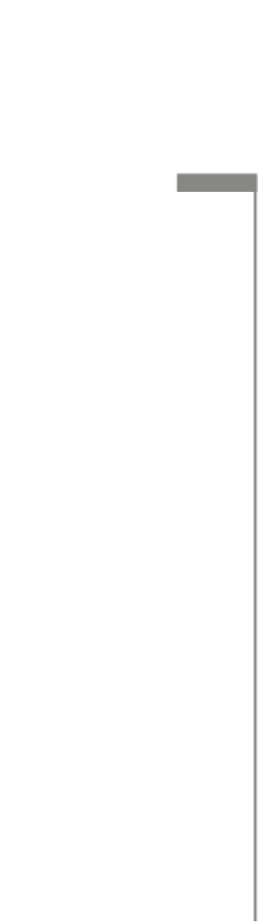 Technická správa komunikací hl. m. Prahy, a.s. Veletržní 1623/24, Holešovice, 170 00 Praha 7 IČO: 03447286DIČ: CZ03447286zapsaná v obchodním rejstříku vedeném Městským soudem v Praze, spis. zn.  B, 20059zastoupena: Mgr. Jozefem Sinčákem, MBA, generálním ředitelem a s předsedou představenstva                Ing. Josefem Richtrem, místopředsedou představenstva	     PhDr. Filipem Hájkem, místopředsedou představenstva                Ing. Martinem Pípou, členem představenstvabankovní spojení: PPF banka a.s., č. ú.  2023100003/6000(„Objednatel” nebo „TSK“)a 	CZECH Consult, spol. s r.o.se sídlem	Zderazská 1625/65, 153 00 Praha 16 - RadotínIČO:	63073463DIČ:	CZ 63073463zápis v obchodním rejstříku:	u Městského soudu v Praze, odd. C, vložka 36012bankovní spojení:	Komerční banka, a.s., 19-5375820227/0100zastoupena:	Ing. arch. Borek Strádal, jednatel společnostia 	TRALYS s.r.o.se sídlem	Stochovská 788/49, 161 00 Praha 6IČO:	08794430DIČ:	CZ08794430zápis v obchodním rejstříku:	u Městského soudu v Praze, odd. C, vložka 32428bankovní spojení:	Fio banka, a.s., 2201751010/2010zastoupena:	xxxxxxxxxxxxxxxxxxaCityTraffic, s.r.o.se sídlem	Bartákova 1121/3, Krč, 140 00 Praha 4IČO:	46345761DIČ:	CZ46345761zápis v obchodním rejstříku:	u Městského soudu v Praze, odd. C, vložka 285157bankovní spojení:	Fio banka, a.s., 2101306841/2010zastoupena:	xxxxxxxxxxxxxxxxxxxxx(každý samostatně „Poskytovatel“, společně „Poskytovatelé“)(Objednatel a Poskytovatelé také společně „Smluvní strany“ a jednotlivě „Smluvní strana“)„Rámcová dohoda na dopravní průzkumy“ („Dohoda“)Číslo smlouvy Objednatele: 3/24/3200/001 		PID: TSKAX001NESKPreambuleVzhledem k tomu, žehlavní město Praha, jakožto vlastník pozemních komunikací nacházejících se na jeho území, je v souladu se zákonem č. 13/1997 Sb., o pozemních komunikacích, ve znění pozdějších předpisů („ZPK“), povinno vykonávat správu těchto komunikací, zahrnující zejména jejich pravidelné a mimořádné prohlídky, údržbu a opravy,Objednatel je mimo jiné oprávněn a povinen pro hlavní město Prahu zajišťovat činnosti, jež jsou předmětem plnění dle této Dohody, a za tím účelem rovněž uzavírat smlouvy,Objednatel vyhlásil v souladu se zákonem č. 134/2016 Sb., o zadávání veřejných zakázek, ve znění pozdějších předpisů („ZZVZ“), zadávací řízení na plnění veřejné zakázky s názvem „Rámcová dohoda na Dopravní průzkumy“ („Veřejná zakázka“ a „Zadávací řízení“),Poskytovatelé prohlašují, že disponují všemi příslušnými živnostenskými a dalšími oprávněními nezbytnými pro poskytování Služeb a jsou schopni v plném rozsahu vyhovět požadavkům Objednatele vyplývajícím z této Dohody a z platných a účinných právních předpisů,  na základě výsledků Zadávacího řízení Objednatel rozhodl o přidělení Veřejné zakázky Poskytovatelům,uzavírají Smluvní strany podle § 1746 odst. 2 zákona č. 89/2012 Sb., občanský zákoník, ve znění pozdějších předpisů („občanský zákoník“) a § 131 a násl. ZZVZ tuto Dohodu:Úvodní ustanoveníNíže uvedené termíny této Dohody mají význam definovaný v tomto článku s tím, že v textu Dohody jsou uvedeny vždy velkým počátečním písmenem: „Dílčí plnění“ má význam uvedený v čl. 2„Dílčí smlouva“ znamená dílčí smlouvu uzavřenou s jedním z Poskytovatelů, jejímž předmětem je poskytnutí Dílčího plnění, uzavřená postupem dle čl. 3 této Dohody;„Dohoda“ znamená tuto rámcovou dohodu na dopravní průzkumy na komunikační síti hl. m. Prahy, s možným přesahem do okresů Prahy – východ a Prahy – západ;„DPH“ znamená daň z přidané hodnoty ve smyslu Zákona o DPH; „Ceník“ znamená cenový katalog vyplněný dle přílohy č. 2 zadávací dokumentace Veřejné zakázky obsahující jednotkové ceny za dopravní průzkumy jednotlivých typů křižovatek a profilů, kterou jednotliví Poskytovatelé nabídli v Zadávacím řízení. V zájmu zachování efektivní hospodářské soutěže bude každému Poskytovateli zpřístupněn pouze jeho Ceník;„Dílčí ceník“ znamená vymezení rozsahu a množství Služeb, které tvoří předmět Dílčího plnění; „Nabídka“ znamená nabídku Poskytovatele podaná v Zadávacím řízení; „Objednávka“ znamená objednávku na dílčí plnění zaslanou na základě této Dohody Objednatelem přímo jednomu z Poskytovatelů;„Služby“ má význam uvedený v čl. 2;„Zadávací dokumentace“ znamená zadávací dokumentaci Veřejné zakázky na uzavření této Dohody, včetně všech jejích příloh, vysvětlení, změn a doplnění ve smyslu § 98 a 99 ZZVZ;„Zákon o DPH“ znamená zákon č. 235/2004 Sb., o dani z přidané hodnoty, ve znění pozdějších předpisů;„Zákon o ZVZ“ nebo „ZZVZ“ znamená zákon č. 134/2016 Sb., o zadávání veřejných zakázek, ve znění pozdějších předpisů.Další pojmy mohou být definovány přímo v textu Dohody s tím, že definice pojmu je zvýrazněna tučně, uvedena uvozovkami a při každém dalším výskytu je v textu Dohody vyznačena velkým počátečním písmenem. Základním účelem této Dohody je vymezení podmínek a vytvoření rámce pro uzavírání Dílčích smluv mezi Objednatelem a jedním z Poskytovatelů. Na základě této Dohody vznikají právní vztahy výlučně mezi Objednatelem a Poskytovateli, nikoliv mezi Poskytovateli navzájem.Pro vyloučení jakýchkoliv pochybností o vztahu Dohody, Dílčích smluv a Zadávací dokumentace jsou stanovena tato výkladová pravidla:v případě jakékoliv nejistoty ohledně výkladu ustanovení Dohody a/nebo Dílčí smlouvy budou tato ustanovení vykládána tak, aby v co nejširší míře zohledňovala účel Veřejné zakázky vyjádřený Zadávací dokumentací;v případě chybějících ustanovení Dohody a/nebo Dílčí smlouvy budou použita dostatečně konkrétní ustanovení Zadávací dokumentace;v případě rozporu mezi ustanoveními Dohody a Zadávací dokumentace budou mít přednost ustanovení Dohody;v případě rozporu mezi ustanovení Dohody a Dílčí smlouvy bude mít přednost ustanovení Dílčí smlouvy.Dohoda je uzavřena se 3 (třemi) Poskytovateli. Poskytovatelé jsou v záhlaví této Dohody uvedeni v abecedním pořadí. Toto pořadí nemá žádný význam pro práva a povinnosti související s touto Dohodou.Dílčí veřejné zakázky na uzavření Dílčích smluv budou zadávány postupem bez obnovení soutěže podle § 134 ZZVZ prostřednictvím Objednávek na základě principu tzv. kaskády určené podle výše nákladů dle Ceníků. Objednatel prohlašuje, že splňuje veškeré podmínky a požadavky stanovené v Dohodě a je ji oprávněn uzavřít a řádně plnit závazky v ní obsažené. Poskytovatelé (každý z nich) prohlašují, že:splňují veškeré podmínky a požadavky stanovené v Dohodě a jsou oprávněni Dohodu uzavřít a řádně plnit závazky v ní obsažené;ke dni uzavření Dohody vůči nim nejsou vedena řízení dle zákona č. 182/2006 Sb., o úpadku a způsobech jeho řešení (insolvenční zákon), ve znění pozdějších předpisů, a zároveň se zavazují Objednatele o všech skutečnostech o hrozícím úpadku bezodkladně informovat;se náležitě seznámili se všemi podklady, které byly součástí Zadávací dokumentace, včetně jejích příloh, s rozsahem a povahou Služeb, a že disponují takovými kapacitami a odbornými znalostmi, které jsou nezbytné pro realizaci Služeb za dohodnuté maximální ceny stanovené v Dohodě, a to rovněž ve vazbě na jimi prokázanou kvalifikaci a předložené podklady k hodnocení v Zadávacím řízení;jsou odborně způsobilí ke splnění všech svých závazků podle Dohody a Dílčích smluv.Předmět DohodyPředmětem této Dohody je vymezení základního obsahu právních vztahů mezi Objednatelem a Poskytovateli a dále základních podmínek, na základě, nichž budou Poskytovatelé poskytovat Objednateli plnění spočívající v provádění dopravních průzkumů („Služby“), a to vždy v rozsahu a podle požadavků specifikovaných Objednatelem („Dílčí plnění“).Bližší požadavky na Dílčí plnění jsou definovány ve vzoru Dílčí smlouvy, který tvoří přílohu č. 1 této Dohody. Objednatel se zavazuje vymezit podrobnou specifikaci a rozsah Dílčího plnění v Objednávce, a to:výčtem požadovaných Služeb a jejich množství/četnosti dle členění v souladu s Ceníkem, auvedením lhůt a místa pro realizaci, pokud jsou odlišné od lhůt sjednaných v této Dohodě.Poskytovatelé jsou povinni zajistit komplexní provedení Dílčího plnění a na své náklady zajistit veškeré prostředky, práva, oprávnění, povolení a vybavení potřebné pro provedení Služeb.Smluvní strany se dohodly, že tato Dohoda nezakládá povinnost Objednatele poptat od Poskytovatelů Služby v jakémkoliv rozsahu či skladbě, ani kdykoliv po dobu trvání této Dohody učinit Objednávku. Poskytovatelé nejsou na základě této Dohody oprávněni požadovat jakékoliv zadání Dílčího plnění.Postup při uzavírání Dílčích smluvObjednatel uzavře konkrétní Dílčí smlouvu na základě této Dohody vždy s jedním z Poskytovatelů, se kterými je uzavřena tato Dohoda.Dílčí veřejné zakázky je Objednatel oprávněn zadat postupem bez obnovení soutěže. V rámci postupu bez obnovení soutěže osloví Objednatel Poskytovatele s nejvýhodnějším finančním hodnocením pro dílčí plnění.Na základě postupu bez obnovení soutěže budou uzavírány jednotlivé dílčí smlouvy postupem podle § 132 odst. 3 písm. b) Zákona o ZVZ, tj. bez obnovení soutěže, a to na základě principu katalogových cen podle Ceníku. Objednatel vymezí dílčí plnění stanovením počtů jednotlivých křižovatek a profilů, kde a v jakém rozsahu (časovém intervalu) bude probíhat dopravní sčítání. Pořadí, ve kterém budou Poskytovatelé vyzýváni k uzavření dílčí smlouvy, bude určovat cena za dílčí plnění vypočtená jako součet součinů cen jednotlivých katalogových položek (typ křižovatky nebo profilu v daném rozsahu) a jejich požadovaného množství naceněného podle Ceníků. V případě, že první Poskytovatel odmítne uzavřít dílčí smlouvu, vyzve Objednatel k uzavření smlouvy Poskytovatele, který má druhou nejvýhodnější cenu pro požadované plnění. Odmítne-li i tento Poskytovatel uzavřít dílčí smlouvu, vyzve k uzavření smlouvy třetího Poskytovatele. Objednatel je oprávněn kdykoliv v průběhu vyzývání jednotlivých Poskytovatelů až do podpisu smlouvy výzvu zrušit.Objednávku zašle Objednatel Poskytovateli určenému dle předchozího odstavce elektronicky na e-mailovou adresu kontaktní osoby uvedenou v příloze č. 3 této Dohody. Poskytovatel je povinen Objednávku potvrdit nejpozději do 3 pracovních dnů od doručení Objednávky, nebude-li v konkrétní Objednávce stanoveno jinak. Nedoručení potvrzení Objednávky ve stanovené lhůtě, případně provedení jakýchkoli změn či uvedení výhrad bude Objednatel považovat za odmítnutí Objednávky.  Objednatel si vyhrazuje právo přijmout i potvrzení Objednávky doručené po stanovené lhůtě jako řádně doručené. Pokud oslovený Poskytovatel Objednávku odmítne, případně nedoručí potvrzení ve stanovené lhůtě, zašle Objednatel Objednávku Poskytovateli, který je další v pořadí. Pokud i tento (oslovený jako druhý) Objednávku odmítne a/nebo nepotvrdí ve stanovené lhůtě, zašle Objednatel Objednávku dalšímu Poskytovateli, který je v pořadí. S Poskytovatelem, který akceptoval Objednávku, uzavře Objednatel Dílčí smlouvu.Jednotkové ceny Dílčího plnění budou stanoveny jako pevné a neměnné po celou dobu platnosti příslušné Dílčí smlouvy a budou platné pro nacenění veškerých Služeb potřebných k realizaci Dílčí smlouvy. Objednatel vyrozumí Poskytovatele o výsledcích hodnocení nabídek na poskytování Dílčího plnění prostřednictvím elektronického nástroje Tender Arena.Závazky Smluvních stranPoskytovatelé se zavazují poskytovat Objednateli na svůj náklad a nebezpečí Služby uvedené v této Dohodě a jejích přílohách v souladu s podmínkami sjednanými v této Dohodě a v Dílčích smlouvách.Poskytovatelé se zavazují, že data intenzit dopravy zjištěná provedeným a vyhodnoceným dopravním průzkumem budou mít přesnost minimálně 95 %. Poskytovatelé se zavazují, že Dílčí plnění provedou se znalostí a odbornou péčí a v souladu s příslušnými závaznými právními předpisy. Poskytovatelé prohlašují, že si jsou plně vědomi všech důsledků, které by mohly nastat v případě nedbalého nebo úmyslně či neúmyslně chybně provedeného Dílčího plnění.Poskytovatelé musí po celou dobu trvání Dohody splňovat kvalifikační kritéria, jejichž splnění bylo požadováno v Zadávacím řízení. Poskytovatel zajistí, aby na realizaci Dílčího plnění dohlížel odborný garant, který bude absolventem magisterského studijního programu dopravní inženýrství nebo ve srovnatelném studijním programu;má prokazatelnou praxi v oboru v délce minimálně 5 let;má prokazatelnou zkušenost s technologiemi dopravních detektorů pro sčítání dopravy a dopravní průzkumy.  Odborný garant je za jednotlivé poskytovatele uveden v Příloze č. 3 Dohody.  Při změně odborného garanta není nutné uzavírat písemný dodatek k této Dohodě. Poskytovatel je po odsouhlasení změny Objednatelem povinen vypracovat a předat Objednateli v elektronické podobě aktualizované znění Přílohy č. 3 této Dohody, čímž dojde automaticky k nahrazení předchozího znění této přílohy.  Při změně odborného garanta musí nový odborný garant splňovat minimálně stejná kvalifikační kritéria dle zadávacích podmínek Veřejné zakázky.Doba a místo plněníMístem plnění dle této Dohody je území hlavního města Prahy, s možným přesahem do okresů Prahy – východ a Prahy – západ.Poskytovatelé se zavazují každé Dílčí plnění dokončit a předat jej Objednateli v termínu stanoveném v Dílčí smlouvě. Vykazuje-li Dílčí plnění jakoukoliv vadu, závazek Poskytovatele provést Dílčí plnění není splněn. Bude-li Poskytovatel v prodlení se zahájením nebo dokončením Dílčího plnění delším než 5 pracovních dnů, je Objednatel oprávněn odstoupit od Dílčí smlouvy. Objednatel potvrdí Poskytovateli dodání (poskytnutí) plnění dle Dílčí smlouvy podpisem předávacího protokolu nebo jiného obdobného dokladu.Smluvní strany se dohodly, že tato Dohoda je uzavírána na dobu určitou, a to na dobu 4 let ode dne nabytí její účinnosti.Platnost Dílčí smlouvy uzavřené před zánikem nebo ukončením této Dohody není dotčena zánikem nebo ukončením této Dohody. Dílčí smlouvy uzavírané na základě této Dohody mohou být uzavřeny i na období přesahující dobu účinnosti Dohody. Dílčí smlouvy budou uzavírány pouze v době účinnosti Dohody.Smluvní vztah založený touto Dohodou zaniká uplynutím doby sjednané v čl. 5.5., nezanikne-li jiným způsobem uvedeným v Dohodě.Smluvní vztah založený touto Dohodou mezi Objednatelem a Poskytovatelem může být ukončen pouze:písemnou dohodou uzavřenou mezi oběma Smluvními stranami ke dni uvedenému v příslušné dohodě;písemnou výpovědí (bez uvedení důvodu) ze strany Objednatele s tím, že výpovědní doba činí 6 měsíců a začíná běžet 1. dnem měsíce následujícího po měsíci, v němž byla doručena výpověď Poskytovateli. Výpověď bez uvedení důvodu je možné učinit pouze vůči všem Poskytovatelům současně; odstoupením od Dohody ze strany Objednatele v případě, že:vůči Poskytovateli bude probíhat insolvenční řízení, v němž bude vydáno rozhodnutí o úpadku, nebo insolvenční návrh bude zamítnut proto, že majetek Poskytovatele nepostačuje k úhradě nákladů insolvenčního řízení, nebo jestliže Poskytovatel vstoupí do likvidace; Poskytovatel nedodrží podmínky stanovené pro změnu poddodavatelů stanovených v čl. 8.3 této Dohody;Dílčí smlouva uzavřená s příslušným Poskytovatelem či její část zanikne v důsledku odstoupení Objednatele z důvodu porušení povinností Poskytovatele; takový Poskytovatel pozbude oprávnění vyžadovaného právními předpisy k činnostem, k jejichž provádění je Poskytovatel povinen dle Dohody a/nebo Dílčí smlouvy, takový Poskytovatel pozbude kteréhokoliv jiného kvalifikačního předpokladu, jehož splnění bylo předpokladem pro zadání Veřejné zakázky,Poskytovatel ve lhůtě do 10 dnů od doručení výzvy Objednatele neprokáže a nedoloží trvání platné a účinné pojistné smlouvy dle čl. 9;Poskytovatel poruší tuto Dohodu podstatným způsobem, přičemž za podstatné porušení se považuje takové porušení této Dohody, které je jako podstatné označeno v této Dohodě, nebo opakované porušení jiné dohodnuté povinnosti, které příslušný Poskytovatel nenapraví ani v dodatečné lhůtě pro nápravu, která nebude kratší než 10 kalendářních dnů od výzvy ze strany Objednatele; nebodojde k naplnění podmínek pro odstoupení v dalších případech výslovně stanovených v této Dohodě.Odstoupení od této Dohody musí být učiněno písemně a s uvedením důvodu odstoupení. Odstoupením se Dohoda vůči příslušnému Poskytovateli ruší, a to k datu uvedeném v odstoupení od této Dohody. Není-li datum v odstoupení uvedeno, pak je účinné okamžikem doručení Poskytovateli. Ve vztahu ke zbývajícím Poskytovatelům nejsou takovým odstoupením platnost a účinnost Dohody dotčeny.Odstoupením od Dohody ze strany Poskytovatele v případě podstatného porušení této Dohody Objednatelem, které Objednatel nenapraví ani v přiměřené dodatečné lhůtě, která nesmí být kratší než 15 pracovních dnů, po doručení písemné výzvy ze strany Poskytovatele. Odstoupení od této Dohody musí být učiněno písemně s uvedením důvodu odstoupení. Dohoda se mezi Objednatelem a příslušným Poskytovatelem v tomto případě ruší okamžikem doručení odstoupení Objednateli. Ve vztahu ke zbývajícím Poskytovatelům nejsou takovým odstoupením platnost a účinnost Dohody dotčeny.Ukončením Dohody nejsou dotčena práva a povinnosti Smluvních stran vyplývající z ustanovení čl. 4 této Dohody, a to po dobu trvání Dílčí smlouvy uzavřené mezi Smluvními stranami na základě této Dohody.Tato Dohoda končí svoji platnost a účinnost uplynutím 48 měsíců od účinnosti Dohody nebo dosažením celkové částky ze všech dílčích smluv v součtu 16.000.000, - Kč bez DPH podle toho, která ze skutečností nastane dříve. Pro vyloučení pochybností platí, že ukončení Dohody nemá vliv na účinnost jakékoli do té doby uzavřené Dílčí smlouvy. Zároveň platí, že zánik kterékoliv Dílčí smlouvy nemá vliv na platnost a účinnost Dohody. Ukončení Dohody nemá vliv na povinnosti Poskytovatelů zaplatit případné smluvní pokuty nebo povinnosti nahradit Objednateli případně vzniklou újmu.Cenové a platební podmínkyJednotkové ceny za poskytování Služeb nabídnuté Poskytovateli na uzavření Dohody uvedené v Ceníku představují maximální nepřekročitelné jednotkové ceny za poskytování Služeb platné po celou dobu trvání Dohody.Jednotkové ceny a celková cena v Dílčí smlouvě budou stanoveny výzvou Objednatele podle jednotkových cen dle Ceníků. Celková cena Dílčího plnění stanovená na základě Objednávky zahrnuje veškeré a jakékoliv náklady, poplatky a platby vzniklé Poskytovateli v souvislosti s poskytováním Dílčích plnění dle této Dohody, zejména, nikoliv však výlučně, náklady na technické vybavení, pracovní síly, stroje, nájemné, dopravu, řízení a administrativu, jakož i režii Poskytovatelů, poplatky a veškeré další náklady Poskytovatelů v souvislosti s činností podle této Dohody (např. zajištění bezpečnosti a ochrany zdraví při práci a požární ochrany, sankce, pokuty, penále, pojištění, čištění, apod.). Veškeré ceny Služeb jsou uvedeny v korunách českých.Objednatel nebude poskytovat Poskytovatelům žádné zálohy na plnění Dílčích smluv.Objednatel si vyhrazuje právo každoročně vůči všem Poskytovatelům upravit Cenu, resp. jednotkové ceny po dobu trvání této Dohody o procento odpovídající míře inflace podle oficiálních údajů Českého statistického úřadu. Míra inflace bude pro účely této Smlouvy vyjádřena přírůstkem průměrného ročního indexu spotřebitelských cen (položka „ostatní zboží a služby“), který vyjadřuje procentuální změnu průměrné cenové hladiny za poslední kalendářní rok oproti průměru za předchozí kalendářní rok. K navýšení může dojít pouze jednou ročně k 1. dubnu příslušného kalendářního roku, přičemž poprvé může k navýšení dojít k 1. dubnu 2024, a to o míru inflace za období roku 2023. V případě, že míra inflace bude záporná (deflace), bude cena příslušným způsobem snížena.Změna ceny, resp. jednotkových cen v Ceníku bude Objednatelem každému z Poskytovatelů oznámena písemně zasláním aktualizovaného ceníku v souladu s ustanovením č. 6.6 Dohody bez nutnosti uzavírat písemný dodatek k této Smlouvě.  Oznámení Objednatele o změně Ceníku je pro každého z Poskytovatelů závazné a Poskytovatelé jsou povinni se pro uvedené období aktualizovaným Ceníkem řídit.  Každý z Poskytovatelů má právo kdykoliv po dobu účinnosti Rámcové dohody snížit, a to i opakovaně, jednotkové ceny v rámci svého Ceníku. Každé takové snížení bude účinné doručením Objednateli prostřednictvím elektronického nástroje nebo datové schránky. Snížení nabídkové ceny nebude možné vzít zpět, takto aktualizovaný Ceník však bude podléhat změnám dle odst. 6.6 a 6.7. Konkrétní cenové a platební podmínky jsou stanoveny ve vzoru Dílčí smlouvy, který tvoří Přílohu č. 1 této Dohody a z něhož bude Dílčí smlouva vycházet.provádění dílčího plněníKonkrétní podmínky plnění budou stanoveny v příslušné Dílčí smlouvě ve znění vycházejícím ze vzoru dle Přílohy č. 1 této Dohody s tím, že Poskytovatel je povinen tyto podmínky bezvýhradně akceptovat a řádně splnit. Poskytovatelé se zavazují provádět Dílčí plnění v souladu správními předpisy účinnými v době plnění Dílčí smlouvě, technickými normami ČSN účinnými v době plnění Dílčí smlouvyPoskytovatelé jsou povinni řídit se pokyny Objednatele. Od pokynů Objednatele se mohou Poskytovatelé odchýlit, jen je-li to naléhavě nezbytné v zájmu Objednatele a Poskytovatelé nemohou včas obdržet jeho písemný souhlas. V takovém případě jsou však Poskytovatelé povinni bezodkladně oznámit Objednateli výskyt těchto okolností a výsledky jednání.Poskytovatelé jsou povinni při plnění Dílčí smlouvy komunikovat s Objednatelem a s ostatními dotčenými subjekty výlučně v českém jazyce, pakliže Objednatel nedá předem výslovný souhlas s použitím jiného pracovního jazyka. Veškeré písemné výstupy musí být v českém jazyce. Komunikace a písemné výstupy neodpovídající shora uvedeným podmínkám nejsou řádným plněním a nebude na ně brán zřetel. V případě, že Objednatel Poskytovatele upozorní na využití nesprávného jazyka, není tato skutečnost důvodem pro jakékoliv prodloužení termínů pro dokončení Dílčího plnění či jeho části.Objednatel je oprávněn kontrolovat poskytování Služeb a zjistí-li, že Poskytovatel je provádí v rozporu se svými povinnostmi plynoucími z této Dohody, Dílčí smlouvy nebo z právních předpisů, je oprávněn žádat po Poskytovateli okamžité odstranění vad vzniklých vadným prováděním nebo nápravu protiprávního stavu a další řádné zajišťování plnění. V případě, že Poskytovatel neodstraní tyto vady nebo protiprávní stav bez zbytečného odkladu od výzvy Objednatele a nebude pokračovat v plnění této Dohody nebo Dílčí smlouvy řádným způsobem, může Objednatel vůči tomuto Poskytovateli od této Dohody písemně odstoupit.PoddodavateléPoskytovatelé jsou oprávněni pověřit výkonem jednotlivých činností dle Dílčích plnění třetí osoby – poddodavatele, s výjimkou níže uvedených případů. Poddodavatel Poskytovatele nesmí v rámci poskytování Dílčího plnění zastávat pozice odborného garanta. V případě, že Poskytovatel poruší tuto povinnost, má Objednatel právo na smluvní pokutu ve výši 10 % z celkové nabídkové ceny bez DPH dle Dílčí smlouvy, a to za každý jednotlivý případ porušení. Poskytovatelé jsou oprávněni a povinni, s výjimkou dle čl. 8.2 této Dohody, využívat výhradně poddodavatele, kteří jsou uvedeni v příloze č. 2 této Dohody, a to k těm činnostem, které jsou v této příloze uvedeny, a za podmínky, že činnosti vykonávané poddodavatelem nesmí přesáhnout 20 % z objemu daného Dílčí smlouvou. Změna poddodavatelů uvedených v Příloze č. 2 je možná jen s předchozím písemným souhlasem Objednatele. Pokud by mělo dojít ke změně poddodavatele, jehož prostřednictvím prokazoval Poskytovatel splnění kvalifikace v Zadávacím řízení, je změna přípustná jen za předpokladu, že nahrazující poddodavatel bude rovněž splňovat minimálně kvalifikaci, kterou prokazoval nahrazovaný poddodavatel. V případě nedodržení podmínek pro změnu poddodavatele a/nebo překročení ujednané maximální výše poddodavatelského systému podle tohoto článku má Objednatel právo na smluvní pokutu ve výši 10 % z celkové nabídkové ceny bez DPH dle Dílčí smlouvy, a to za každý jednotlivý případ porušení.Poskytovatelé odpovídají za provádění činností dle této Dohody a jednotlivých Dílčích smluv jednotlivými poddodavateli, jako by je prováděli sami.PojištěníPoskytovatelé se zavazují po celou dobu trvání této Dohody zajistit a udržovat pojištění odpovědnosti pro případ způsobení škody třetím osobám či Objednateli při výkonu činností, které jsou předmětem plnění dle této Dohody, a to s limitem pojistného plnění nejméně ve výši 1.000.000, - Kč na rok.Poskytovatelé jsou povinni předložit kdykoliv po dobu trvání této Dohody do 2 pracovních dnů od obdržení žádosti Objednatele uzavřenou pojistnou smlouvu nebo potvrzení příslušné pojišťovny, příp. potvrzení pojišťovacího zprostředkovatele (insurance broker), prokazující existenci pojištění v rozsahu požadovaném v předchozím odstavci.Pojištění odpovědnosti za škodu způsobenou Poskytovateli třetím osobám musí rovněž zahrnovat i pojištění všech případných poddodavatelů Poskytovatelů, případně jsou Poskytovatelé povinni zajistit, aby obdobné pojištění v přiměřeném rozsahu sjednali i všichni jejich poddodavatelé, kteří se pro ně budou podílet na poskytování plnění dle této Dohody. Smluvní pokutySmluvní pokuta za nedodržení termínu poskytování Služeb nebo jejich částí dle Dílčích smluv se stanoví ve výši 0,3 % z odpovídající ceny nedokončených Služeb bez DPH, a to za každý započatý den prodlení. Pro případ, že Poskytovatel nepředloží pojištění odpovědnosti ke kontrole Objednateli dle čl. 9 této Dohody, nebo pro případ, že toto pojištění nebude splňovat požadavky uvedené v této Dohodě, zavazuje se příslušný Poskytovatel uhradit Objednateli smluvní pokutu ve výši 10.000, - Kč (slovy: deset tisíc korun českých) za každý den trvání závadného stavu. Smluvní strany sjednaly, že výše smluvních pokut je v součtu u každé Dílčí smlouvy omezena 100% Ceny za plnění dle příslušné Dílčí smlouvy, tímto omezením není dotčen nárok Objednatele na náhradu škody v plné výši.VYŠŠÍ MOC, PRODLENÍ SMLUVNÍCH STRANPokud některé ze Smluvních stran brání ve splnění jakékoli její povinnosti z Dohody překážka v podobě vyšší moci, nebude tato Smluvní strana v prodlení se splněním příslušné povinnosti, ani odpovědná za újmu plynoucí z jejího porušení. Pro vyloučení pochybností se předchozí věta uplatní pouze ve vztahu k povinnosti, jejíž splnění je přímo nebo bezprostředně vyloučeno vyšší mocí.Vyšší mocí se pro účely této Dohody rozumí mimořádná událost, okolnost nebo překážka, kterou příslušná Smluvní strana při vynaložení náležité péče nemohla před uzavřením této Dohody předvídat ani jí předejít a která je mimo jakoukoliv kontrolu takové Smluvní strany a nebyla způsobena úmyslně ani z nedbalosti jednáním nebo opomenutím této Smluvní strany. Takovými událostmi, okolnostmi nebo překážkami jsou zejména, nikoliv však výlučně:živelné události – zemětřesení, záplavy, vichřice atd.;události související s činností člověka – např. války, občanské nepokoje, havárie letadel, radioaktivní zamoření štěpným materiálem nebo radioaktivním odpadem, nikoli však stávky zaměstnanců, hospodářské poměry a podobné okolnosti související s činností Smluvní strany, která se vyšší moci dovolává;epidemie, karanténa, či krizová a další opatření orgánů veřejné moci, a to zejména epidemie koronaviru označovaného jako SARS CoV-2 (způsobujícího nemoc COVID-19, jak může být virus někdy také v praxi označován), a s tím související existující či budoucí krizová opatření, jiná opatření, nové právní předpisy, správní akty či zásahy orgánů veřejné moci České republiky či jiných států, zejména dle zákona č. 240/2000 Sb., o krizovém řízení a o změně některých zákonů, ve znění pozdějších předpisů, či jiných relevantních právních předpisů;obecně závazné akty státních a místních orgánů – zákony, nařízení, vyhlášky atd., včetně pokynů Objednatele z nich nezbytně vycházejících, nikoli však správní, soudní nebo jiná rozhodnutí v konkrétní věci vydaná k tíži Smluvní strany dovolávající se zásahu vyšší moci, pokud je důvodem jejich vydání porušení právní povinnosti touto Smluvní stranou nebo její nedbalost.Pro vyloučení pochybností se uvádí, že za vyšší moc se nepovažuje jakékoliv prodlení s plněním závazků kteréhokoli z poddodavatelů Poskytovatelů, jakož ani finanční situace, insolvence, reorganizace, konkurs, vyrovnání, likvidace či jiná obdobná událost týkající se Poskytovatelů nebo jakéhokoliv jejich poddodavatele nebo exekuce na majetek Poskytovatelů nebo jakéhokoliv jejich smluvního dodavatele.Smluvní strana dotčená vyšší mocí je povinna informovat druhou Smluvní stranu o existenci překážky v podobě vyšší moci bez zbytečného odkladu a dále podniknout veškeré kroky, které lze po takové Smluvní straně rozumně požadovat, aby se zmírnil vliv vyšší moci na plnění povinností dle Dohody.Pokud bude zásah vyšší moci přetrvávat déle než 3 (tři) měsíce, je kterákoliv ze Smluvních stran oprávněna odstoupit od příslušné Dílčí smlouvy dotčené okolností vyšší moci. Na základě odstoupení od Dílčí smlouvy z tohoto důvodu nevznikají druhé Smluvní straně žádné nároky na náhradu škody nebo smluvní pokuty, jež jinak tato Dohoda nebo Dílčí smlouva může s odstoupením spojovat, nejsou však dotčeny nároky Smluvních stran řádně vzniklé do té doby.Registr smluvPoskytovatelé poskytují souhlas s uveřejněním Dohody včetně jejích případných dodatků („zveřejňované dokumenty“) v registru smluv. Poskytovatelé berou na vědomí, že uveřejnění zveřejňovaných dokumentů v registru smluv zajistí Objednatel. Do registru smluv bude vložen elektronický obraz textového obsahu zveřejňovaných dokumentů v otevřeném a strojově čitelném formátu a rovněž jejich metadata.Poskytovatelé berou na vědomí a výslovně souhlasí, že zveřejňované dokumenty budou uveřejněny v registru smluv bez ohledu na skutečnost, zda spadají pod některou z výjimek z povinnosti uveřejnění stanovenou v § 3 odst. 2 zákona č. 340/2015 Sb., o zvláštních podmínkách účinnosti některých smluv, uveřejňování těchto smluv a o registru smluv, ve znění pozdějších předpisů („zákon o registru smluv“).V rámci zveřejňovaných dokumentů nebudou uveřejněny informace předem označené Poskytovateli ve smyslu § 3 odst. 1 zákona o registru smluv.KontakTní údajeJakékoliv oznámení nebo dokument, který má být podle této Dohody učiněn písemně, musí být, pokud Dohoda nestanoví jinak, doručen osobně nebo zaslán doporučenou poštovní zásilkou na kontaktní údaje druhé Smluvní strany, do datové schránky druhé strany a/nebo může být po předchozí vzájemné dohodě doručen e-mailem Smluvní straně, které má být doručen, e-mailem však mohou být doručovány jen běžná oznámení, dokumenty bez zásadního dopadu na Dohodu.  Kontaktní údaje jsou uvedeny v příloze č. 3 této Dohody. Jinou komunikaci, než která je uvedena v předešlém článku, může kterákoli ze Smluvních stran, pokud Dohoda nestanoví jinak, provádět vůči druhé Smluvní straně prostřednictvím elektronické pošty (e-mailem) na kontaktní údaje druhé Smluvní strany. Pro účely této Dohody se má za to, že jakýkoliv dokument zaslaný Smluvní stranou druhé Smluvní straně elektronicky prostřednictvím e-mailu je doručen v den odeslání, a to i pokud druhá Smluvní strana toto doručení výslovně nepotvrdí. Každá Smluvní strana oznámí bez zbytečného odkladu druhé Smluvní straně jakékoliv změny kontaktních údajů uvedených v příloze č. 3 této Dohody formou doporučeného dopisu, podepsaného k tomuto úkonu oprávněnou osobu, a zaslaného na adresu uvedenou v příloze č. 3 této Dohody (ve znění případných pozdějších řádných změn) nebo do datové schránky druhé strany. Řádným doručením tohoto oznámení dojde ke změně doručovací adresy Smluvní strany bez nutnosti uzavření dodatku k této Dohodě. Ustanovení tohoto článku platí i pro změnu korespondenční adresy pro zasílání faktur. souhrnná smluvní doložka uzavřená na základě compliance programu TSKPoskytovatel bere výslovně na vědomí Etický kodex pro dodavatele/obchodní partnery TSK, a zavazuje se jej při plnění této Dohody a všech Dílčích smluv dodržovat, nebo zajistit dodržování odpovídajících povinností ve stejném rozsahu na základě vlastního (jiného) etického kodexu. To se týká jak oblasti obecných Compliance zásad Poskytovatele, tak i specifických požadavků vztahujících se k nulové toleranci korupčního jednání a celkovému dodržování zásad slušnosti, poctivosti a dobrých mravů.Poskytovatel bere dále výslovně na vědomí, že Souhrnná smluvní doložka obsahuje i jiné povinnosti nad rámec odst. 14.1 výše, a to zejména z oblasti absence mezinárodních a národních sankcí, nebo zamezování střetu zájmů ve smyslu zákona č. 159/2006 Sb. Poskytovatel se zavazuje tyto povinnosti dodržovat.Poskytovatel výslovně prohlašuje, že si je vědom kontrolních i sankčních oprávnění TSK vyplývajících ze všech částí Souhrnné smluvní doložky, a že s nimi souhlasí; a v případě, že proti němu budu uplatněny, se zavazuje je akceptovat.Podrobně jsou práva a povinnosti Smluvních stran rozvedeny v příloze č. 4 Souhrnná smluvní doložka, která tvoří nedílnou součást Dohody.Závěrečná ustanoveníTato Dohoda nabývá platnosti podpisem všech Smluvních stran a účinnosti dnem uveřejnění v registru smluv dle zákona o registru smluv.Všechny Smluvní strany prohlašují, že skutečnosti uvedené v této Dohodě nepovažují za obchodní tajemství ve smyslu ustanovení § 504 občanského zákoníku a udělují svolení k jejich užití a zveřejnění bez stanovení jakýchkoliv dalších podmínek. Poskytovatelé souhlasí s uveřejněním Dohody, jakož i s uveřejněním výše skutečně uhrazené ceny za Dílčí plnění v souladu s ustanovením § 219 ZZVZ, resp. v souladu se zákonem o registru smluv. Poskytovatelé se zavazují zachovávat mlčenlivost o všech skutečnostech, o nichž se dozvěděli v souvislosti s plněním této Dohody a Dílčích smluv. Tato Dohoda a Dílčí smlouvy mohou být měněny pouze dohodou Smluvních stran v písemné formě (písemným číslovaným dodatkem k této Dohodě a Dílčím smlouvám), přičemž změna této Dohody a Dílčích smluv bude účinná k okamžiku stanovenému v takovéto dohodě, nebo ke dni podpisu dodatku příslušnými Smluvními stranami.Tato Dohoda a všechna ustanovení této Dohody jsou závazná pro Smluvní strany a jejich právní nástupce.Smluvní strany se dohodly, že:marné uplynutí dodatečné lhůty k plnění nemá za následek automatické odstoupení od této Dohody nebo Dílčích smluv;Poskytovatelé nejsou oprávněni bez předchozího písemného souhlasu Objednatele postoupit a/nebo jinak převést a/nebo zastavit třetí osobě, zcela či částečně, jakékoli pohledávky, práva a/nebo povinnosti vzniklé na základě této Dohody nebo v souvislosti s ní.tímto vylučují použití § 557, § 1740 odst. 3, § 1765 až § 1766, § 1792 odst. 2 a § 1793 občanského zákoníku;obecné ani zvláštní zvyklosti nemají přednost před ustanoveními právních předpisů, která nemají donucující charakter.Je-li nebo stane-li se některé ustanovení této Dohody neplatným, nevymahatelným, zdánlivým nebo neúčinným, nedotýká se tato neplatnost, nevymahatelnost, zdánlivost či neúčinnost ostatních ustanovení této Dohody. Smluvní strany se zavazují nahradit do pěti (5) kalendářních dnů po doručení výzvy některé Smluvní strany neplatné, nevymahatelné, zdánlivé nebo neúčinné ustanovení ustanovením platným, vymahatelným a účinným se stejným nebo obdobným právním a obchodním smyslem, případně uzavřít novou smlouvu.Všechny spory, které vzniknou z této Dohody nebo v souvislosti s ní a které se nepodaří vyřešit přednostně smírnou cestou, budou rozhodovány obecnými soudy Objednatele v souladu s ustanoveními zákona č. 99/1963 Sb., občanského soudního řádu, ve znění pozdějších předpisů.Pokud není v Dohodě a jejích přílohách či Dílčích smlouvách stanoveno jinak, řídí se právní vztah založený touto Dohodou a Dílčími smlouvami právním řádem České republiky, zejm. občanským zákoníkem.Tato Dohoda se vyhotovuje v 10 (deseti) stejnopisech, z nichž Objednatel obdrží 4 (čtyři) stejnopisy a 2 (dva) stejnopisy obdrží každý z Poskytovatelů.Nedílnou součástí této Dohody jsou následující přílohy:Příloha č. 1 – vzor Dílčí smlouvyPříloha č. 2 – Seznam poddodavatelůPříloha č.3 – Kontaktní údaje, odborní garanti a Seznam členů realizačních týmů PoskytovatelůPříloha č. 4 – Souhrnná smluvní doložka Smluvní strany tímto výslovně prohlašují, že tato Dohoda vyjadřuje jejich pravou a svobodnou vůli, na důkaz čehož připojují níže své podpisy.V Praze dne 21.2.2024Za Objednatele:Mgr. Jozef Sinčák, MBA, generální ředitel a předseda představenstvaIng. Martin Pípačlen představenstva V Praze dneZa Poskytovatele:CZECH Consult spol. s.r.o. Ing. Arch. Borek Strádal, jednatel společnostiV Praze dne Za TRALYS s.r.o.xxxxxxxxxV Praze dneZa City Traffic, s.r.oxxxxxxxxxxxxxxPříloha č. 1 – vzor Dílčí smlouvyTechnická správa komunikací hl. m. Prahy, a.s. oVeletržní 1623/24, Holešovice, 170 00 Praha 7 IČO: 03447286DIČ: CZ03447286zapsaná v obchodním rejstříku vedeném Městským soudem v Praze, spis. zn.  B, 20059zastoupena:                                             [bude doplněno]zastoupena:	[bude doplněno: bankovní spojení: PPF banka a.s., č. ú. 2023100003/6000(„Objednatel”)a 	[bude doplněno]se sídlem	[bude doplněno]IČO:	[bude doplněno]DIČ:	[bude doplněno]zápis v obchodním rejstříku:	[bude doplněno]bankovní spojení:	[bude doplněno]zastoupena:	[bude doplněno]e-mail pro účely fakturace:	[bude doplněno](„Poskytovatel”)(Objednatel a Poskytovatel také společně „Smluvní strany“)Dílčí smlouva č. [bude doplněno] uzavřená na základě „Rámcové dohody na provádění dopravních průzkumů“ č. [bude doplněno. („Dohoda“)(„Dílčí smlouva“)Číslo smlouvy Objednatele: [bude doplněno]Vzhledem k tomu, žeObjednatel jako zadavatel zahájil v souladu s ustanoveními zákona č. 134/2016 Sb., o zadávání veřejných zakázek, ve znění pozdějších předpisů („ZZVZ“), zadávací řízení na plnění veřejné zakázky s názvem „Rámcová dohoda na dopravní průzkumy.“ („Veřejná zakázka“ a „Zadávací řízení“);na základě výsledků Zadávacího řízení uzavřel Objednatel s vybranými Poskytovateli Rámcovou dohodu na dopravní průzkumy [bude doplněno], která nabyla účinnosti dne [●] („Dohoda“);Poskytovatel je jedním z vybraných dodavatelů, se kterým byla uzavřena Dohoda;Objednatel zadal postupem podle § 132 odst. 3 písm. b) ZZVZ plnění dílčí veřejné zakázky s názvem [●] („Dílčí zakázka“);Objednatel rozhodl o přidělení Dílčí zakázky Poskytovateli,uzavírají Smluvní strany podle § 1746 odst. 2 zákona č. 89/2012 Sb., občanský zákoník, ve znění pozdějších předpisů („Občanský zákoník“), a podle čl. 3 Dohody tuto Dílčí smlouvu:VÝKLADOVÁ USTANOVENÍVeškeré pojmy v této Dílčí smlouvě, které začínají velkým písmenem, mají význam, jaký jim přisuzuje Dohoda, není-li v této Dílčí smlouvě uvedeno jinak. Pro vyloučení jakýchkoliv pochybností, není-li v této Dílčí smlouvě výslovně ujednáno jinak, řídí se práva a povinnosti Objednatele a Poskytovatele Dohodou, přičemž pro účely tohoto ustanovení se Objednatelem dle terminologie Dohody rozumí Zadavatel a Poskytovatelem pak příslušný Dodavatel.Předmět Dílčí smlouvyPředmětem této Smlouvy je závazek Poskytovatele na vlastní náklady a na své nebezpečí provést pro Objednatele Služby, jejichž detailní specifikace je uvedena v Příloze č. 1 této Dílčí smlouvy. Poskytovatel se zavazuje dokončit provádění Služeb ve lhůtě do [bude doplněno] („Doba realizace“), přičemž Poskytovatel je oprávněn zahájit poskytování Služeb nejdříve ke dni zveřejnění této Dílčí smlouvy v registru smluv podle zákona č. 340/2015 Sb., o zvláštních podmínkách účinnosti některých smluv, uveřejňování těchto smluv a o registru smluv (zákon o registru smluv), ve znění pozdějších předpisů („zákon o registru smluv“) a nejpozději do pěti kalendářních dnů ode dne uveřejnění.Zveřejnění této Dílčí smlouvy v registru smluv podle zákona o registru smluv zajistí na své náklady Objednatel. Práva a povinnosti stranPoskytovatel prohlašuje, že si před uzavřením této Dílčí smlouvy důkladně prohlédl místo plnění a nejsou mu známy žádné okolnosti, které by bránily v řádné realizaci Služeb za dohodnutou Odměnu. Poskytovatel se zavazuje poskytnout Služby pečlivě, poctivě, řádně a včas s nejvyšší možnou odbornou péčí a znalostí s ohledem na předmět, způsob, dobu a rozsah poskytovaných Služeb, v souladu s touto Dílčí smlouvou, Objednávkou, Dohodou, zadávací dokumentací a aplikovatelnými právními předpisy a technickými normami užívanými v České republice v době uzavření této Smlouvy a během poskytování Služeb.Poskytovatel se zavazuje poskytovat Služby prostřednictvím odborného garanta uvedeného v Příloze č. 4 Dohody. Změna odborného garanta je možná jen za podmínek stanovených Dohodou. Poskytovatel je při poskytování Služeb povinenposkytovat Služby na svůj náklad a nebezpečí, v souladu s pokyny Objednatele, s odbornou péčí a za využití všech svých odborných znalostí, zkušeností a dovedností tak, aby Služby poskytl v nejlepší možné kvalitě za sjednanou Odměnu úplně a bez vad;informovat bezodkladně Objednatele o tom, že se při poskytování Služeb dostal nebo by se mohl dostat do jakéhokoli střetu zájmů ve vztahu k Objednateli, ať už z jakéhokoli důvodu, zejména z důvodu jakékoli spolupráce s konkurenty;zdržet se porušení jakýchkoli práv třetích osob a zajistit, že jím poskytované Služby neporuší práva třetích osob, zejména jejich osobnostní práva a práva duševního vlastnictví;informovat Objednatele bezprostředně o veškerých záležitostech a okolnostech, které Poskytovatel zjistil, nebo o kterých se dozvěděl během poskytování Služeb a které by mohly prakticky vést ke změně pokynů ze strany Objednatele. Pokud však Objednatel na pokynech písemně setrvá, je Poskytovatel povinen postupovat v souladu s původními pokyny Objednatele.Objednatel poskytne Poskytovateli bezplatně před zahájením jeho činnosti následující dokumentaci: [bude doplněno]. Dokumentaci nad rozsah dokumentace uvedené v tomto článku Dílčí smlouvy, která je dostupná z veřejných zdrojů a veškerá další nezbytná povolení, oznámení a souhlasy dotčených subjektů, které je dostupné z veřejných zdrojů a které jsou nezbytné pro řádné poskytnutí Služeb, si Poskytovatel zajistí na vlastní náklady a riziko.Smluvní strany tímto sjednávají následující upřesňující podmínky týkající se těchto povinností Poskytovatele [bude doplněno].Součástí Plnění budou rovněž následující písemné výstupy z činnosti Poskytovatele [bude doplněno], které Poskytovatel Objednateli předá v termínu [bude doplněno].Objednatel je oprávněn jednostranně prodloužit dobu trvání Dílčí smlouvy a dobu plnění Dílčího plnění, a to v případě, kdy nastanou následující okolnosti: [bude doplněno].Objednatel a jím pověřené osoby jsou oprávněny kontrolovat výkon činností Poskytovatele dle této Dílčí smlouvy.Poskytovatel je dále povinen po dobu poskytování Služeb udržovat v platnosti pojištění odpovědnosti pro případ způsobení škody třetím osobám nebo Objednateli při výkonu činností při poskytování Služeb v rozsahu dle čl. 9 Dohody.PoddodavateléPoskytovatel je oprávněn pověřit výkonem jednotlivých činností dle této Dílčí smlouvy třetí osoby – poddodavatele, kteří jsou uvedeni v Příloze č. 2 Dohody, a to k těm činnostem, které jsou v této příloze uvedeny. Změna poddodavatelů uvedených v Příloze č. 2 Dohody je možná jen s předchozím písemným souhlasem Objednatele. Pokud by mělo dojít ke změně poddodavatele, jehož prostřednictvím prokazoval Poskytovatel splnění kvalifikace v Zadávacím řízení, je změna přípustná jen za předpokladu, že nahrazující poddodavatel bude rovněž splňovat kvalifikaci, kterou prokazoval nahrazovaný poddodavatel. Poskytovatel odpovídá za provádění činností dle této Dílčí smlouvy jednotlivými poddodavateli, jako by je prováděl sám.Poskytovatel prohlašuje, že celková výše plnění dle této Dílčí smlouvy zajišťovaná Poddodavateli nepřesáhne 20 % z Odměny uvedené v čl. 6.1 a) Dílčí smlouvy za splnění dalších podmínek čl. 8 Dohody.  V příloze č. 1 Dílčí smlouvy – Dílčí ceník – je Poskytovatel povinen označit položky plnění, které budou zajišťovány Poddodavateli a uvést vyčíslení celkové částky z výše odměny dle čl. 6.1 a) této Dílčí smlouvy, která bude zajišťována Poddodavateli, a to jak v Kč bez DPH tak v %.Dokončení služby a převzetí Dílčího plněníSlužby se považují za dokončené, jsou-li provedeny bez vad a nedodělků. Má-li Dílčí plnění jakékoliv vady, včetně drobných vad, které nebrání užívání Dílčího plnění, je Objednatel oprávněn převzetí Dílčího plnění odmítnout a požadovat odstranění takových vad. Pokud Objednatel dobrovolně převezme Dílčí plnění s drobnými vadami a nedodělky, stanoví Objednatel Poskytovateli lhůtu k odstranění drobných vad a nedodělků. Neodstraní-li Poskytovatel ve stanovené lhůtě drobné vady a nedodělky, je Objednatel oprávněn zajistit odstranění vada a nedodělků třetí osobou na náklady Poskytovatele. Po úspěšném provedení Dílčího plnění bude podepsán Předávací protokol, ve kterém oprávnění zástupci Smluvních stran svými podpisy potvrdí, že předávané Dílčí plnění splňuje podmínky dle Dohody a dle této Dílčí smlouvy.Osobou oprávněnou za Poskytovatele předat Plnění a vystavit Předávací protokol je [bude doplněno], tel.: [bude doplněno], e-mail: [bude doplněno]. Osobou oprávněnou za Objednatele převzít Plnění a podepsat Předávací protokol je [bude doplněno], tel.: [bude doplněno], e-mail: [bude doplněno].Bez podepsaného Předávací protokolu nelze považovat závazek Poskytovatele za splněný.Odměna za poskytování služeb Objednatel se zavazuje za řádně a včas dodané Služby zaplatit Poskytovateli odměnu sjednanou následovně: Odměna za Služby dle této Dílčí smlouvy činí celkem [bude doplněno] Kč bez DPH.  Odměna je určena jako součet položek uvedených ve vyplněném Dílčím ceníku minitendru, který je přílohou č. 1 této Dílčí smlouvy („Odměna“); celková cena, jakož i veškeré jednotkové ceny uvedené v Dílčím ceníku jsou stanoveny jako maximální a nepřekročitelné po celou dobu trvání této Dílčí smlouvy (s výjimkou změny zákonné sazby DPH);k Odměně je Poskytovatel oprávněn připočíst DPH, jejíž výše bude odpovídat právním předpisům účinným v době vystavení faktury – daňového dokladu, nejedná-li se o plnění, které podle Zákona o DPH podléhá přenesené daňové povinnosti;Odměna zahrnuje veškeré a jakékoliv náklady, poplatky a platby vzniklé Poskytovateli v souvislosti s poskytováním Služeb dle této Dílčí smlouvy, zejména, nikoliv však výlučně, náklady na materiál a náhradní díly, technické vybavení, pracovní síly, stroje, nájemné, dopravu, řízení a administrativu, jakož i režii Poskytovatele, poplatky a veškeré další náklady Poskytovatele v souvislosti s činností podle této Dílčí smlouvy. PLATEBNÍ PODMÍNKYObjednatel se zavazuje uhradit Odměnu Poskytovateli na základě faktury vystavené Poskytovatelem. Nedílnou součástí faktury bude kopie Smluvními stranami podepsaného Předávacího protokolu. Doba splatnosti faktury je třicet (30) dnů ode dne jejího doručení na e-mailovou adresu xxxxxxxxxxxxxx. Připadne-li termín splatnosti na sobotu, neděli, den pracovního klidu ve smyslu platných právních předpisů nebo den, který není pracovním dnem podle zákona č. 370/2017 Sb., o platebním styku, ve znění pozdějších předpisů, posouvá se termín splatnosti na nejbližší následující pracovní den. Ke splnění závazku Objednatele dojde odepsáním fakturované částky z účtu Objednatele ve prospěch účtu Poskytovatele.Faktura vystavená Poskytovatelem musí obsahovat veškeré náležitosti stanovené platnými právními předpisy, zejména dle § 29 zákona č. 235/2004 Sb., o dani z přidané hodnoty, ve znění pozdějších předpisů (Zákon o DPH), a § 435 Občanského zákoníku a musí být doplněna o doklady stanovené touto Smlouvou. Objednatel je oprávněn vrátit fakturu Poskytovateli, neobsahuje-li všechny náležitosti daňového dokladu ve smyslu Zákona o DPH, věcné správné údaje, podklady nebo ve Smlouvě uvedené dokumenty.  Poskytovatel je v tomto případě povinen bezodkladně, nejpozději však do 17. dne měsíce následujícího po měsíci, v němž nastal den uskutečnění zdanitelného plnění doručit novou fakturu, která bude splňovat veškeré náležitosti, obsahovat věcně správné údaje a dohodnuté podklady a dokumenty. Mezi vrácením faktury a vystavením nové faktury neběží lhůta splatnosti. Doručením nové, správně vystavené faktury, začíná běžet nová lhůta splatnosti. Strany se výslovně dohodly na použití faktur vystavených na základě této Smlouvy výhradně v elektronické podobě (dále jen „Elektronická faktura“). Faktura má elektronickou podobu tehdy, pokud je vystavena a obdržena elektronicky. Strany sjednávají, že věrohodnost původu Elektronické faktury a neporušenost jejího obsahu bude zajištěna v souladu s platnou právní úpravou. Poskytovatel je povinen doručit Objednateli fakturu elektronicky, a to výlučně e-mailem na e-mailovou adresu: xxxxxxxxxxxxxxxx. Zaslání Elektronické faktury Poskytovatelem na jinou e-mailovou adresu než uvedenou v předchozí větě je neúčinné. K odeslání Elektronické faktury je Poskytovatel povinen využít pouze e-mailovou adresu Poskytovatele uvedenou pro tento účel ve Smlouvě, jinak je zaslání Elektronické faktury neúčinné s výjimkou, bude-li průvodní e-mail k Elektronické faktuře či Elektronická faktura opatřeny zaručeným elektronickým podpisem, případně zaručenou elektronickou pečetí Poskytovatele. Elektronická faktura musí být Objednateli zaslána vždy ve formátu PDF a zároveň i ISDOC (ISDOCX), je-li to možné. Přílohy Elektronické faktury, které nejsou součástí daňového dokladu, budou zasílány Objednateli pouze ve formátech RTF, PDF, JPG, DOC, DOCx, XLS, XLSx. Elektronická faktura musí být opatřena zaručeným elektronickým podpisem, případně zaručenou elektronickou pečetí, obojí založené na kvalifikovaném certifikátu ve smyslu zákona č. 297/2016 Sb., o službách vytvářejících důvěru pro elektronické transakce, ve znění pozdějších předpisů, kvalifikovaný certifikát musí být vydán jedním z Ministerstvem vnitra akreditovaných poskytovatelů certifikačních služeb. Není-li Elektronická faktura opatřena zaručeným elektronickým podpisem, případně zaručenou elektronickou pečetí ve smyslu předchozí věty nebo není-li takto opatřen alespoň průvodní e-mail k Elektronické faktuře, musí být Elektronická faktura odeslána e-mailem výhradně z e-mailové adresy Poskytovatele uvedené pro tento účel ve Smlouvě, jehož přílohou je Elektronická faktura.  Elektronická faktura bude vyhotovena v četnosti jeden (1) e-mail – jedna (1) Elektronická faktura v samostatném souboru a její přílohy v samostatném souboru (souborech). V případě, kdy bude zaslána Objednateli Elektronická faktura, zavazuje se Poskytovatel nezasílat stejnou fakturu duplicitně v listinné podobě. V případě prodlení Objednatele s uhrazením Odměny má Poskytovatel právo požadovat po Objednateli zaplacení úroku z prodlení ve výši 0,02 % z dlužné částky, za každý den trvání takového prodlení, a to pouze v případě, že Objednatel bude v prodlení s úhradou příslušné faktury i po uplynutí dodatečné lhůty k její úhradě stanovené v písemné výzvě Poskytovatele doručené Objednateli, jejíž délka činí sedm (7) pracovních dnů.Dnem uskutečnění zdanitelného plnění je den podpisu Předávacího protokolu oběma Smluvními stranami.Objednatel neposkytuje žádné zálohy na Odměnu.Smluvní strany se dohodly, že povinnost úhrady faktury vystavené Poskytovatelem je splněna okamžikem odepsání příslušné peněžní částky z účtu Objednatele ve prospěch účtu Poskytovatele uvedeného na faktuře.Platby budou probíhat v Kč (korunách českých) a rovněž veškeré cenové údaje budou uvedeny v této měně.Účet Poskytovatele uvedený na fakturách musí být totožný s účtem, který je uveden u Poskytovatele v záhlaví této Dílčí smlouvy. Změna čísla bankovního účtu je možná pouze na základě písemného dodatku této Dílčí smlouvy.Objednatel je oprávněn uhradit na bankovní účet Poskytovatele fakturovanou částku za poskytnuté zdanitelné plnění sníženou o daň z přidané hodnoty, pokudsprávce daně rozhodne, že Poskytovatel je nespolehlivým plátcem dle zákona o DPH, neboPoskytovatel požaduje úhradu za zdanitelné plnění poskytnuté dle Smlouvy na bankovní účet, který není správcem daně zveřejněn způsobem umožňujícím dálkový přístup. Smluvní pokutySmluvní strany sjednávají pro případ prodlení Poskytovatele s provedením Dílčího plnění v termínu dle této Dílčí smlouvy právo Objednatele požadovat zaplacení smluvní pokuty ve výši 0,3 % z Odměny za každý započatý den prodlení.Smluvní strany sjednávají pro případ prodlení s odstraněním vad právo Objednatele požadovat zaplacení smluvní pokuty ve výši 0,2 % z Odměny plnění za každý den prodlení s odstraněním jednotlivé vady. Zaplacením smluvních pokut dle této Smlouvy není dotčeno právo Objednatele na náhradu újmy v plném rozsahu, ani nezaniká povinnost Poskytovatele splnit závazek utvrzený smluvní pokutou. V případě prodlení Objednatele s uhrazením ceny je Poskytovatel oprávněn po Objednateli požadovat úrok z prodlení ve výši stanovené platnými právními předpisy.V případě nedodržení podmínek pro změnu poddodavatele a/nebo překročení ujednané maximální výše poddodavatelského systému podle článku 4.3 Dílčí smlouvy má Objednatel právo vyžadovat po Poskytovateli smluvní pokutu ve výši 10 % z celkové nabídkové ceny bez DPH dle Dílčí smlouvy, a to za každý jednotlivý případ porušení.Poskytnutí předmětu smlouvy třetím osobámPoskytovatel nesmí výsledek své činnosti, která je předmětem Plnění podle této Dílčí smlouvy, poskytnout úplatně ani bezúplatně jiným osobám než Objednateli, pokud se Smluvní strany písemně nedohodnou jinak.Všechna dokumentace zpracovaná Poskytovatelem dle této Dílčí smlouvy přechází do vlastnictví Objednatele.Objednatel je oprávněn předmět Dílčího plnění nebo jeho část resp. data užívat všemi známými způsoby pro činnosti, které souvisejí s předmětem jeho činnosti. Pro případ, že by dokumentace zpracovaná Poskytovatelem dle této Dílčí smlouvy nemohla přejít do vlastnictví Objednatele anebo by Objednatel nebyl oprávněn s dokumentací v plném rozsahu nakládat, poskytuje Poskytovatel bezúplatně Objednateli nevypověditelné, výhradní, převoditelné a neomezené právo k vytváření kopií, užívání a zpřístupnění dalším osobám dokumentace nebo jakékoliv její části a také jakýchkoliv dokumentů, listin, návrhů, náčrtů, oprav, úprav, změn dokumentace, programů a dat vytvořených nebo poskytnutých Poskytovatelem na základě této Dílčí smlouvy, jež požívá nebo může požívat ochrany podle právních předpisů v oblasti ochrany duševního vlastnictví, včetně práva upravovat a měnit takováto díla, a to za účelem realizace, provozování, užívání, údržby, změn, oprav, úprav a demolice stavby nebo jejích jednotlivých částí („licence“).  Licenci uděluje Poskytovatel na dobu neurčitou a bude opravňovat také jakoukoliv osobu, která bude řádným vlastníkem nebo uživatelem stavby nebo její části. Odměna za poskytnutí licence je zahrnuta v ceně Služeb dle této Dílčí smlouvy.Smluvní strany souhlasí, že ustanovení § 2378 až 2382 občanského zákoníku se pro účely této Dílčí smlouvy neuplatní a Poskytovatel nemá právo odstoupit v těchto případech od Dílčí smlouvy. Poskytovatel nemá právo licenci vypovědět. Smluvní strany výslovně sjednávají, že aplikace ustanovení § 2375 občanského zákoníku se vylučuje.Poskytovatel prohlašuje a zavazuje se že:Dílčí plnění je původní a Poskytovatel je oprávněným subjektem k poskytnutí licence v rozsahu uvedeném v této Dílčí smlouvě;zajistil, od všech fyzických či právnických osob, které se podílely na provedení Dílčího plnění, souhlas s udělením licence (je-li vyžadován).Pokud by se ukázalo prohlášení v předchozím článku nepravdivým, Poskytovatel se zavazuje zajistit pro Objednatele chybějící práva na své náklady nejpozději do třiceti (30) pracovních dnů ode dne, kdy taková nepravdivost bude zjištěna a ve stejné lhůtě tato práva převede na Objednatele. Uplatní-li třetí osoba proti Objednateli úspěšně jakýkoli nárok v souvislosti s nepravdivostí prohlášení, je Poskytovatel povinen nahradit Objednateli takový nárok v penězích.VYŠŠÍ MOC, PRODLENÍ SMLUVNÍCH STRANPokud některé ze Smluvních stran brání ve splnění jakékoli její povinnosti z Dílčí smlouvy překážka v podobě vyšší moci, nebude tato Smluvní strana v prodlení se splněním příslušné povinnosti, ani odpovědná za újmu plynoucí z jejího porušení. Pro vyloučení pochybností se předchozí věta uplatní pouze ve vztahu k povinnosti, jejíž splnění je přímo nebo bezprostředně vyloučeno vyšší mocí.Vyšší mocí se pro účely této Dílčí smlouvy rozumí mimořádná událost, okolnost nebo překážka, kterou příslušná Smluvní strana při vynaložení náležité péče nemohla před uzavřením této Dílčí smlouvy předvídat ani jí předejít a která je mimo jakoukoliv kontrolu takové Smluvní strany a nebyla způsobena úmyslně ani z nedbalosti jednáním nebo opomenutím této Smluvní strany. Takovými událostmi, okolnostmi nebo překážkami jsou zejména, nikoliv však výlučně:živelné události – zemětřesení, záplavy, vichřice atd.;události související s činností člověka – např. války, občanské nepokoje, havárie letadel, radioaktivní zamoření štěpným materiálem nebo radioaktivním odpadem, nikoli však stávky zaměstnanců, hospodářské poměry a podobné okolnosti související s činností Smluvní strany, která se vyšší moci dovolává;epidemie, karanténa, či krizová a další opatření orgánů veřejné moci, a to zejména epidemie koronaviru označovaného jako SARS CoV-2 (způsobujícího nemoc COVID-19, jak může být virus někdy také v praxi označován), a s tím související existující či budoucí krizová opatření, jiná opatření, nové právní předpisy, správní akty či zásahy orgánů veřejné moci České republiky či jiných států, zejména dle zákona č. 240/2000 Sb., o krizovém řízení a o změně některých zákonů, ve znění pozdějších předpisů, či jiných relevantních právních předpisů;obecně závazné akty státních a místních orgánů – zákony, nařízení, vyhlášky atd., včetně pokynů Objednatele z nich nezbytně vycházejících, nikoli však správní, soudní nebo jiná rozhodnutí v konkrétní věci vydaná k tíži Smluvní strany dovolávající se zásahu vyšší moci, pokud je důvodem jejich vydání porušení právní povinnosti touto Smluvní stranou nebo její nedbalost.Pro vyloučení pochybností se uvádí, že za vyšší moc se nepovažuje jakékoliv prodlení s plněním závazků kteréhokoli z poddodavatelů Poskytovatele, jakož ani finanční situace, insolvence, reorganizace, konkurs, vyrovnání, likvidace či jiná obdobná událost týkající se Poskytovatele nebo jakéhokoliv jeho poddodavatele nebo exekuce na majetek Poskytovatele nebo jakéhokoliv jeho smluvního dodavatele.Smluvní strana dotčená vyšší mocí je povinna informovat druhou Smluvní stranu o existenci překážky v podobě vyšší moci bez zbytečného odkladu a dále podniknout veškeré kroky, které lze po takové Smluvní straně rozumně požadovat, aby se zmírnil vliv vyšší moci na plnění povinností dle Dílčí smlouvy.Pokud bude zásah vyšší moci přetrvávat déle než 3 (tři) měsíce, je kterákoliv ze Smluvních stran oprávněna odstoupit od Dílčí smlouvy dotčené okolností vyšší moci. Na základě odstoupení od Dílčí smlouvy z tohoto důvodu nevznikají druhé Smluvní straně žádné nároky na náhradu škody nebo smluvní pokuty, jež jinak Dohoda nebo Dílčí smlouva může s odstoupením spojovat, nejsou však dotčeny nároky Smluvních stran řádně vzniklé do té doby.Ukončení Dílčí smlouvyTato Dílčí smlouva končí svoji platnost a účinnost pouze: splněním jejího předmětu plnění, nebopísemnou dohodou Smluvních stran, nebo odstoupením za podmínek uvedených v této Dílčí smlouvě.Smluvní strany jsou oprávněny písemně odstoupit od Dílčí smlouvy v případě, že druhá Smluvní strana poruší své smluvní povinnosti podstatným způsobem. Podstatným porušením smluvních povinností se rozumí:některé z následujících porušení Dílčí smlouvy ze strany Poskytovatele:Poskytovatel opakovaně porušuje povinnosti pro poskytování Služeb a nenapraví takové porušení ani přes písemnou výzvu Objednatele;Poskytovatel ve lhůtě do 10 dnů od doručení výzvy Objednatele neprokáže trvání platné a účinné pojistné smlouvy dle čl. 9 Dohody;Poskytovatel je v úpadku nebo návrh na prohlášení konkursu Poskytovatele bude zamítnut pro nedostatek majetku Poskytovatele;Poskytovatel podá na svou osobu insolvenční návrh;Poskytovatel vstoupí do likvidace;následující porušení Dílčí smlouvy ze strany Objednatele:Objednatel opakovaně neposkytuje součinnost zcela nezbytnou pro řádné plnění této Dílčí smlouvy ze strany Poskytovatele, a to i přesto, že na prodlení s touto povinností bude Poskytovatelem písemně upozorněn a nezjedná nápravu v dodatečně poskytnuté přiměřené lhůtě, která nebude kratší než 15 pracovních dnů.Vyjma důvodů ukončení vyplývajících z čl. 11.2 Dílčí smlouvy nebo z Dohody není žádná Smluvní strana oprávněna od této Dílčí smlouvy odstoupit nebo ji vypovědět či jinak jednostranným úkonem ukončit její účinnost jakýmkoliv jiným způsobem. Dispozitivní ustanovení Občanského zákoníku umožňující takové jednostranné ukončení smlouvy se tímto vylučují.Odstoupením od Dílčí smlouvy není dotčeno právo příslušné Smluvní strany na úhradu smluvní pokuty nebo náhrady škody.	Závěrečná ustanoveníTato Dílčí smlouva nabývá platnosti podpisem obou Smluvních stran a účinnosti dnem uveřejnění v registru smluv dle zákona o registru smluv.Obě Smluvní strany prohlašují, že skutečnosti uvedené v této Dílčí smlouvě nepovažují za obchodní tajemství ve smyslu ustanovení § 504 občanského zákoníku a udělují svolení k jejich užití a zveřejnění bez stanovení jakýchkoliv dalších podmínek. Poskytovatel souhlasí s uveřejněním Dílčí smlouvy, jakož i s uveřejněním výše skutečně uhrazené ceny za Plnění v souladu s ustanovením § 219 ZZVZ, resp. v souladu se zákonem o registru smluv.Tato Dílčí smlouva se vyhotovuje ve 3 (třech) stejnopisech, z nichž Objednatel obdrží 2 (dva) stejnopisy a 1 (jeden) stejnopis obdrží Poskytovatel. Je-li Dílčí smlouva podepsána elektronicky za využití uznávaných elektronických podpisů, postačí jedno vyhotovení Dílčí smlouvy, na kterém jsou zaznamenány uznávané elektronické podpisy zástupců smluvních stran.Nedílnou součástí této Dílčí smlouvy je Dílčí ceník, který je uveden v Příloze č. 1 Dílčí smlouvy. Dílčí ceník není předmětem uveřejnění. V [bude doplněno] dne [bude doplněno] Za Objednatele:[bude doplněno]_________________[bude doplněno]V [bude doplněno] dne [bude doplněno]Za Poskytovatele:_______________________[bude doplněno]Příloha č. 1 Dílčí smlouvy – Dílčí ceník(Bude přiložen příslušný dílčí ceník)příloha č. 2 Dohody – Seznam poddodavatelů Poskytovatelů[bude doplněno dle nabídky Poskytovatele]* Poskytovatel přidá počet řádků odpovídající počtu poddodavatelů [bude doplněn název Poskytovatele][bude doplněn název Poskytovatele]Příloha č. 3 Dohody – Kontaktní údajeKontaktní osoby ve věci Dílčích plnění na straně Objednatele.  Kontaktní osoby ve věci zadávání a vyřizování Dílčích smluv na straně Poskytovatelů. Kontaktní osoby ve věci smluvních otázek na straně Objednatele.  Kontaktní osoby ve věci smluvních otázek na straně Poskytovatelů.  Realizační tým PoskytovatelůIdentifikační údaje poddodavateleVěcné vymezení části Díla, kterou bude poddodavatel plnitPředpokládaný finanční rozsah z Díla (v %)Poddodavatel prokazoval splnění kvalifikaceNE*Identifikační údaje poddodavateleVěcné vymezení části Díla, kterou bude poddodavatel plnitPředpokládaný finanční rozsah z Díla (v %)Poddodavatel prokazoval splnění kvalifikaceNEIdentifikační údaje poddodavateleVěcné vymezení části Díla, kterou bude poddodavatel plnitPředpokládaný finanční rozsah z Díla (v %)Poddodavatel prokazoval splnění kvalifikaceNE